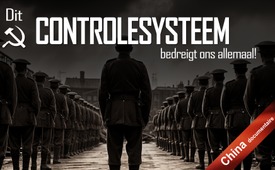 China - dit controlesysteem bedreigt ons allemaal!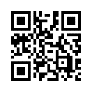 Wist u dat Mao Tse-tung aan de macht kwam met de hulp van Rothschild, Rockefeller en de geheime organisatie Skull&Bones? En dat de opkomst van China van een volledig verarmde agrarische staat tot wereldleider een sociaal experiment was dat door zijn wreedheid 80 miljoen mensen het leven kostte? WEF-oprichter Klaus Schwab prijst daarentegen de "verworvenheden" van de communistische partij. De huidige ontwikkelingen geven ook aan dat het door Mao gecreëerde maatschappelijk systeem naar de hele wereld zal worden overgedragen. Op die manier is China een voorafschaduwing geworden van het geplande wereldcontrolesysteem.Nog maar een paar decennia geleden was China een volledig verarmde en technologisch achtergebleven landbouwstaat. In slechts 30 jaar tijd staat het nu op het punt economisch, technologisch en ook militair uit te groeien tot een wereldomspannende leidende macht. Om deze pijlsnelle opkomst van de Volksrepubliek China juist te kunnen ordenen, is het belangrijk om de oorsprong en ontwikkeling ervan nader te bekijken. Wat namelijk de officiële geschiedenisboeken en zelfs de mainstream media ons niet vertellen over de geschiedenis van de Volksrepubliek China is, dat deze volgens gerenommeerde onderzoeksjournalisten onlosmakelijk verbonden is met drie namen: Rothschild, Rockefeller en de Skull & Bones. Volg ons nu op een avontuurlijke reis door de geschiedenis van China, waarbij duidelijk wordt dat China doelbewust is opgebouwd als instrument van de Nieuwe Wereldorde en een voorafschaduwing is van het geplande wereldcontrolesysteem.I. Zicht op de meesterbreinen op de achtergrond:Skull & Bones is een zeer machtige occulte Amerikaanse geheime organisatie, opgericht op initiatief van Lord Rothschild en gefinancierd door Rockefeller en andere Wall Street bankiers. Volgens Alexandra Robbins, een Amerikaanse journaliste, is Skull & Bones erin geslaagd om te infiltreren in bijna alle belangrijke Amerikaanse wetenschappelijke, politieke, financiële, media- en overheidsinstellingen.Skull & Bones vormt ook de binnenste cirkel van de Council on Foreign Relations (CFR), die ook op gang werd gebracht door Rothschild en gefinancierd door Rockefeller. De CFR is de invloedrijkste Amerikaanse denktank van de afgelopen eeuw en heeft alleen al negen presidenten van de Verenigde Staten geleverd, waaronder de huidige Amerikaanse president Joe Biden. Robbins kwam in haar onderzoek tot de volgende conclusie: Het doel van Skull & Bones, en dus ook van de Rockefellers en Rothschilds, is het opbouwen van een Nieuwe Wereldorde, waarin de vrijheden van het individu worden ingeperkt en alle macht wordt verenigd in de handen van een kleine elite.2. De opkomst van de Volksrepubliek China onder Mao Tse-tungMet het doel een Nieuwe Wereldorde te vestigen, stichtte Skull & Bones aan het begin van de 20e eeuw een reeks scholen en ziekenhuizen in China, waaruit de huidige Yale-China Association voortkwam en die bekend werd als "Yale-in-China". Ze werden gefinancierd door Rothschild en later door de Rockefeller Foundation. Dit zogenaamd liefdadigheidswerk streefde op de achtergrond echter heel andere doelen na. Jonathan Spence, professor in de Chinese geschiedenis, was de eerste die de nauwe banden tussen Mao en Yale ontdekte. Uiteindelijk berichtte de Yale Daily News in 1972 hierover het volgende: "Yale heeft veel jonge mannen geholpen in hun politieke opkomst naar de macht. In de klas van 1919 hielp Yale-in-China, toegevoegd aan de 1.000 mannelijke leiders ... een jonge man genaamd Mao Tse-tung" en "Zonder de steun van Yale zou Mao Tse-tung nooit uit de onbekendheid zijn opgeklommen tot de macht!".De onderzoeksjournalist Alexander Schnarf concludeerde daarom in zijn onderzoek dat Yale-in-China blijkbaar in het geheim werkte aan de opkomst van de communistische staat.Typerend voor hun invloed en subtiele aanpak is onder andere de interventie van Skull & Bones in de Chinese burgeroorlog (1927 tot 1949), waarin de nationalistische Kuomintang en de Chinese Communistische Partij onder Mao Tse-tung streden om het politieke leiderschap van China. Het conflict eindigde met de overwinning van de communisten op de Kuomintang. Deze overwinning werd, volgens wetenschapper en historicus Prof. Dr. Antony C. Sutton, grotendeels behaald doordat de Amerikaanse generaal en vrijmetselaar George C. Marshall, de nationalistische strijdkrachten, die zij aanvankelijk steunden, stil en geheim ontwapende doordat hij de levering van munitie in 1946 aan hen stop zette. Marshall's superieur was Minister van Oorlog Henry L. Stimson - een lid van Skull & Bones!De daaropvolgende 30 jaar van Mao Tse-tung's heerschappij over China groeiden uit tot een weergaloos schrikbewind. Met politieke campagnes zoals de "Grote Sprong Voorwaarts" en de "Culturele Revolutie" forceerde Mao met geweld een transformatie van de Chinese economie en maatschappij. De "Culturele Revolutie" was erop gericht om de oude gebruiken, denkwijzen en gewoonten - inderdaad de Chinese cultuur - te vernietigen en was voornamelijk gericht tegen de oudere en hoger opgeleide klassen van China, wat aan 2 tot 5 miljoen mensen het leven kostte. De "Grote Sprong Voorwaarts" was bedoeld om de Westerse geïndustrialiseerde landen in te halen en de overgangsperiode naar het communisme te verkorten. Ondanks de grote hongersnood die het gevolg was, zette Mao zijn doelen met ijzeren vuist door. Volgens Alexander Schnarf waren de gebruikte onderdrukkingsmethoden ongekend wreed. Critici werden onverbiddelijk vervolgd en duizenden werden systematisch gemarteld en vermoord. Zelfs kinderen werden gedood, fijngehakt en als mest gebruikt. De Nederlandse historicus Frank Dikötter gaat uit van alleen al tijdens de Grote Chinese Hongersnood (1959 tot 1961) minstens 45 miljoen doden. In totaal kostte Mao's totalitaire en onmenselijke optreden volgens schattingen van wetenschappers 80 miljoen mensen het leven.Mao's politiek was eenvoudig: iedereen die zich niet aan de regels hield, werd vermoord. Dit leidde tot een samenleving waarin elke criticus letterlijk de mond werd gesnoerd. Wat overbleef was slechts een bange en horige massa.Wat hier beangstigend aan is, is David Rockefeller's compleet andere kijk. Hij noemde deze totale controle en onderdrukking van het volk een "sociaal experiment"! Rockefeller letterlijk: "Het sociale experiment in China onder leiding van voorzitter Mao is één van de belangrijkste en succesvolste in de geschiedenis van de mensheid." Wetend welke doelen de Rockefeller Foundation nastreefde in China, krijgt deze uitspraak een enorm gewicht. Volgens onderzoeksjournalisten Alexander Schnarf en Tilman Knechtel beschouwde de stichting China als een enorm laboratorium om te onderzoeken hoe je een samenleving het beste kunt controleren en besturen, om dit vervolgens wereldwijd te herhalen! Dat Rockefeller Mao's misdaden prees, suggereert dat Mao duidelijk zijn verwachtingen had vervuld en dit "sociale experiment" naar Rockefellers volledige tevredenheid had voltooid.Maar, zoals we in het volgende punt zien, was dit slechts de eerste zet van Rockefeller, Rothschild en Co.3. De opkomst van China als wereldmachtNa Mao bepaalde Deng Xiaoping in feite het lot van China tot 1997. Hij ging de geschiedenis in als de grote hervormer die de aanzet gaf tot de opening van China en de opkomst van het land tot een economische macht en wereldmacht. Maar ook dit gebeurde niet zomaar en was geen economisch wonder. Het startsein voor deze ontwikkeling was de ontmoeting tussen de Amerikaanse president Nixon en Mao Tse-tung, georkestreerd door Henry Kissinger in 1972. Onder het voorwendsel dat China moest worden uitgebouwd als tegenwicht tegenover de USSR, begonnen geld en Westerse technologie naar China te stromen, wat de opmars van het land inluidde. Nu moet men weten dat Nixon en Kissinger lid waren of zijn van de CFR en dat Kissinger ook nauwe banden heeft met de Rothschilds en Rockefellers [www.kla.tv/26163]. Daarom gebruikten ze al hun invloed om aan de ene kant de opkomst van China te bevorderen en aan de andere kant hun suprematie in China te verstevigen. Rothschild nam in 1982 de controle over de Centrale Bank van China over en dus over het monetaire beleid. Rockefellers Chase Manhattan Bank werd de officiële vertegenwoordiger van de Bank of China in de VS en opende de sluizen voor de toevloed van geld in China. Dit geld vloeide in grote mate naar de financiering van onderzoeks- en ontwikkelingsfaciliteiten, waardoor westerse knowhow naar China migreerde. De bedrijven die op deze manier betrokken raakten bij China zijn ook nauw verbonden met de CFR. Het zijn de zogenaamde "Fortune 500" bedrijven, zoals Ford, General Motors, IBM en Microsoft. Daarvan hebben er zich 157 in China gevestigd, waarvan 53 zelfs met hun hoofdkantoor. Over deze ontwikkeling schreef de bekende wetenschapper prof. dr. Antony C. Sutton van het Hoover Institute aan de Stanford University al in 1986 het volgende: "Tegen het jaar 2000 zal Communistisch China een supermacht zijn, gebouwd met Amerikaanse technologie en expertise!". - Gebouwd door Rothschild, Rockefeller en Skull & Bones!4. China - een betrouwbaar instrument van de globalistenAangezien zowel Rothschild als Rockefeller diep betrokken zijn bij de Vrijmetselarij, is het geen wonder dat dit ook zijn sporen heeft nagelaten in China. Door onthullingen, zoals die van de Italiaanse hogegraads vrijmetselaar Gioele Magaldi, is het bekend dat Deng Xiaoping werd ingewijd in de Vrijmetselarij en lid werd van de oerloge "THREE EYES". Deze loge werd opgericht door David Rockefeller, Henry Kissinger en de Amerikaanse veiligheidsadviseur en koel berekenend meesterbrein Zbigniew Brzeziński [www.kla.tv/10833] en was lange tijd de machtigste en wereldwijd leidende oerloge. Deng Xiaoping heeft op zijn beurt andere topfunctionarissen van de Chinese Communistische Partij ingewijd in de vrijmetselarij. Als gevolg hiervan zijn volgens Gioele Magaldi sinds 1980 alle partijleiders - inclusief de huidige president van China Xi Jinping - lid van de oerloges, waarin de hogegraad vrijmetselaars zijn georganiseerd. Ook zij streven naar de oprichting van een "één-wereldregering", waarmee Rothschild en Rockefeller ervoor zorgden dat China een betrouwbaar instrument bleef van hun globalistische plannen.  5. China - een speerpunt van globaliseringChina is echter niet zomaar een werktuig, maar ontwikkelde zich steeds meer tot de speerpunt van de Rothschilds, Rockefellers en Skull & Bones, die duidelijk streven naar een Nieuwe Wereldorde van totale controle en toezicht. Hier zijn een paar voorbeelden: Met zijn harde lock-down beleid tijdens de corona crisis was China zeer betrokken bij het laten instorten van de wereldeconomie om gigantische winsten te genereren voor een paar superrijken.Samen met Rusland is China de grote voorstander van het opzetten van een nieuw mondiaal financieel en monetair systeem onder controle van het IMF.China leidt de wereld in zowel de afschaffing van contant geld als de introductie van de CBDC, de digitale centrale bankmunt. Het staat daarmee aan de top van dit wereldwijde project, dat door de Bank voor Internationale Betalingen BIB wordt gecoördineerd en gefinancierd. Met zijn sociale kredietsysteem is China een pionier en voorbeeld voor de Great Reset die Klaus Schwab en het World Economic Forum (WEF) voor ogen hebben. Dit systeem is een massacontrolesysteem met behulp van kunstmatige intelligentie en dus de perfectionering van het dwangmatige controlesysteem dat door Mao werd ingesteld. Het gedrag en de betrouwbaarheid van elk individu, maar ook van bedrijven en organisaties, wordt voortdurend gecontroleerd en beoordeeld. Door goed gedrag, in de ogen van de machthebbers, te belonen en op zijn beurt elk wangedrag te bestraffen, dwingt het een honderd procent functioneren van elk individu in de optiek van de machthebbers af. Ondertussen is Europa's eerste sociale kredietsysteem al ingevoerd in Bologna (Italië) en de EU-Commissie bereidt zich ook al voor op de invoering van dit controle- en opvoedingssysteem.Alles wijst er dus op dat Rockefeller, Rothschild en Co, na hun succesvolle "sociale experiment" in China, dit nu willen overbrengen naar de hele wereld om de basis te leggen voor een werelddictatuur. Op het World Economic Forum's Summer Davos 2023 wees China's Premier Li Qiang er ook op hoe dit zou moeten gebeuren. Hij benadrukte dat "veiligheid" als de belangrijkste prioriteit moet worden ingedeeld in de hiërarchie van prioriteiten! Kort daarvoor deed Klaus Schwab, de vader van de Great Reset, de volgende veelzeggende uitspraak toen hij de "verworvenheden" van de Chinese Communistische Partij prees ten overstaan van Li Qiang:"We verlangen om te leren van uw visie op China en de wereld."Is het toeval dat mensen door systematisch aangewakkerde angst door politiek en media worden verleid om steeds diepere interventies van de staat te accepteren? Is het niet de angst voor corona, terrorisme, de dreiging van milieu- en klimaatrampen, enz., waardoor stap voor stap de verworvenheden van onze vrijheidlievende democratische samenleving worden opgegeven en ingeruild voor een schijnveiligheid? Moet het geplande CO₂-sociale kredietsysteem van de EU ons nu op deze manier worden opgedrongen?De plannen van deze kleine elite, die op achterbakse wijze het lot van de wereld vanaf de achtergrond stuurt en nu wereldwijd haar sociaal kredietsysteem wil opzetten, moeten worden gestopt! Help mee en maak deze uitzending bekend. Wilt u bovendien als onbezoldigd vrijwilliger Kla.TV helpen dit onrecht te onthullen? Neem dan contact op via: www.kla.tv/vernetzung.door hag.Bronnen:Aufstieg Chinas
( Opkomst van China)
https://uncutnews.ch/chinas-aufstieg-von-der-gedemuetigten-kolonie-zur-weltmacht/
https://de.statista.com/infografik/22292/laender-mit-dem-hoechsten-bip-weltweit/
https://automationspraxis.industrie.de/news/wo-steht-china-bei-robotik-und-kuenstlicher-intelligenz/
www.deutschlandfunk.de/militaermacht-china-aufruesten-fuer-eine-neue-weltordnung-100.html
www.watson.ch/international/china/147530205-was-wir-sehen-ist-chinas-aufstieg-zur-weltmacht
www.bpb.de/themen/asien/china/326971/das-chinesische-wirtschaftsmodell-im-wandel/

Volksrepublik China
( Volksrepubliek China)
https://de.wikipedia.org/wiki/Geschichte_der_Volksrepublik_China
https://de.wikipedia.org/wiki/Kulturrevolution

Skull & Bones
https://booboone.com/skull-and-bones-secret-society/
www.wfg-gk.de/verschwoerung21.html
https://allthatsinteresting.com/skull-and-bones-society
https://www.guidograndt.de/2023/03/27/geheimbund-skull-and-bones-3-internationale-mafia-jenseits-aller-regeln-3/
https://www.express.co.uk/news/world/657256/Secret-societies-conspiracy-theories-Freemasons-Illuminati-Skulls-and-Bones-Bilderberg
Buch: Skull & Bones: Amerikas geheime Macht-Elite von Andreas von Rétyi

Alexandra Robbins
https://de.wikipedia.org/wiki/Alexandra_Robbins

Skull & Bones, CFR, Rockefeller und Rothschild
https://wahrheit33.wordpress.com/2012/09/28/ubersicht-uber-die-wichtigsten-bekannten-organisationen-der-illuminati/
www.kla.tv/17746

Yale-in-China, Aufstieg Mao Tse-tungs, Aufstieg Chinas
( Yale-in-China, opkomst van Mao Tse-tung, opkomst van China
https://en.wikipedia.org/wiki/Yale-China_Association
Expresszeitung Ausgabe 50
-  S. 22: Yale in China und Mao Tse-Tung
www.nexusnewsfeed.com/article/geopolitics/china-the-rothschilds-and-the-global-rise-of-communism/

Chinesischer Bürgerkrieg
( Chinese burgeroorlog)
https://de.wikipedia.org/wiki/Chinesischer_B%C3%Bcrgerkrieg
https://recentr.com/2019/10/02/skull-bones-und-der-300-jaehrige-krieg-gegen-china/
https://de.wikipedia.org/wiki/George_C._Marshall
Expresszeitung Ausgabe 50, Seite 49-50

George C. Marshall
https://de.wikipedia.org/wiki/George_C._Marshall

Mao Tse-tung
https://de.wikipedia.org/wiki/Mao_Zedong
https://www.hdg.de/lemo/biografie/mao-tse-tung.html
Expresszeitung Ausgabe 50, Seite 77und 26-28
https://adpunktum.de/2017/03/29/rangliste-der-groessten-massenmoerder-in-der-geschichte-der-menschheit/

Kulturrevolution, Großer Sprung nach vorn, Große Chinesische Hungersnot
( Culturele revolutie, grote sprong naar voren, grote Chinese hongersnood)
https://de.wikipedia.org/wiki/Kulturrevolution
https://de.wikipedia.org/wiki/Gro%C3%9Fer_Sprung_nach_vorn
Expresszeitung Ausgabe 50, Seiten 8-9 und 51-56
https://de.wikipedia.org/wiki/Gro%C3%9Fe_Chinesische_Hungersnot

Deng Xiaoping 
https://de.wikipedia.org/wiki/Deng_Xiaoping
https://www.deutschlandfunk.de/biografie-deng-xiaoping-der-pragmatische-opportunist-100.html

Kissinger, Rockefeller, Rothschild und China
https://www.nexusnewsfeed.com/article/geopolitics/china-the-rothschilds-and-the-global-rise-of-communism/

Alexander Schnarf und Tilman Knechtel
https://www.lovelybooks.de/autor/Tilman-Knechtel/
https://www.expresszeitung.com/verlag/
Expresszeitung Ausgabe 50, Seite 26-28

Aufstieg Chinas
( Opkomst China)
Expresszeitung Ausgabe 50, Seite 7-15 und 9-10

Antony C. Sutton 
https://de.wikipedia.org/wiki/Antony_C._Sutton

Richard Nixon und Henry Kissinger Mitglied beim CFR
Richard Noxon en Henry Kissinger lid van CFR)
https://americanantifederalistparty.wordpress.com/council-on-foreign-relations-notable-current-council-members/
https://en.wikipedia.org/wiki/Members_of_the_Council_on_Foreign_Relations

Rothschild – Kontrolle über die Zentralbank von China
( Rotschild – controle over de Chinese Centrale Bank)
www.nexusnewsfeed.com/article/geopolitics/china-the-rothschilds-and-the-global-rise-of-communism/
https://derwaechter.net/komplette-liste-von-banken-im-besitz-und-unter-kontrolle-der-rothschilds
https://de.wikipedia.org/wiki/Bank_of_China_(Hong_Kong) 

CFR
https://www.kla.tv/17746

China im Griff der Freimaurer
(China in de greep van de vrijmetselaars)
Buch „Massoni – Società a responsabilitàillimitata. La scoperta delle Ur-Lodges », Gioele Magaldi
https://weltgeschehen.info/die-wichtigsten-freimaurerischen-ur-logen/
www.dz-g.ru/sites/default/files/Rothkranz_Superlogen-regieren-die-Welt-seit-1849.pdf
https://unser-mitteleuropa.com/lenkung-von-politik-und-hochgradfreimaurerei-durch-superlogen/
www.scmp.com/news/china/diplomacy/article/3131771/china-and-us-must-guard-against-all-out-artificial
www.youtube.com/watch?v=mWFceJAC23M

Zbigniew Brzeziński
https://www.kla.tv/10603

Gioele Magaldi
https://unser-mitteleuropa.com/lenkung-von-politik-und-hochgradfreimaurerei-durch-superlogen/
https://it.wikiquote.org/wiki/Gioele_Magaldi
https://i2.wp.com/www.veja.it/wp-content/uploads/2014/11/gioele_magaldi.jpg

Hochgradfreimaurer
(Hoge graad vrijmetselaars)
https://weltgeschehen.info/der-krieg-um-die-ukraine/
https://weltgeschehen.info/die-wichtigsten-freimaurerischen-ur-logen/

Schaltstellen der Globalisierung: IWF, Weltbank, BIZ und UN
( Commandocentrum van de globalisering: IWF, Wereld Bank, BIZ en VN
www.kla.tv/2023-07-08
www.kla.tv/15043

China und seine Lock-Down Politik + Lob durch WHO
(China en zijn lockdown politiek + lof van de WHO
https://www.zeit.de/wissen/gesundheit/2020-01/weltgesundheitsorganisation-coronavirus-krisensitzung-who-internationaler-gesundheitsnotstand?utm_referrer=https%3A%2F%2Fduckduckgo.com%2F
https://www.kla.tv/22443
https://www.kla.tv/22228
https://mises.org/wire/lockdowns-great-reset

China – Weltwährungssystem des IWF
(China – wereldvalutasysteem van het IWF)
https://deutsche-wirtschafts-nachrichten.de/510966/Groesster-Umbruch-seit-dem-Zweiten-Weltkrieg-IWF-wird-neues-Waehrungssystem-einleiten
www.konjunktion.info/2015/12/nwo-ost-und-west-spielen-das-gleiche-spiel-der-versuch-eines-blicks-hinter-den-spiegel/
https://personalliberty.com/new-world-order-rise-east/

China – Bargeldabschaffung und digitale Zentralbankwährung
(China – afschaffing contant geld en digitale centrale bank valuta)
https://apolut.net/russland-china-und-der-great-reset-von-ernst-wolff/
https://www.konjunktion.info/2023/04/project-icebreaker-das-werkzeug-der-biz-zur-einfuehrung-der-cbdcs/
https://www.konjunktion.info/2023/04/unicoin-die-globale-digitale-waehrung-des-iwf/
https://deutsche-wirtschafts-nachrichten.de/701858/Krieg-gegen-das-Bargeld-Voraussetzung-fuer-die-digitale-Diktatur

China und die neue Weltordnung
Chine en de Nieuwe Wereld orde)
www.corbettreport.com/episode-297-china-and-the-new-world-order/
https://transition-news.org/klaus-schwab-lobt-die-errungenschaften-des-kommunistischen-chinas
https://demokratischerwiderstand.de/artikel/158/china-und-der-great-reset/
https://mises.org/wire/lockdowns-great-reset

China – Corona und Überwachungsgesellschaft
(China – corona en controlemaatschappij)
https://demokratischerwiderstand.de/artikel/158/china-und-der-great-reset/
https://deutsche-wirtschafts-nachrichten.de/511048/Great-Reset-Die-digitale-Tyrannei-nimmt-an-Fahrt-auf-China-ist-der-Pionier

Sozialkreditsystem + Einführung in Italien / Europa
( Sociaal kredietsysteem + invoering in Italië / Europa)
https://www.fdichina.com/de/blog/social-credit-system-china/
https://odysee.com/@BehindTheMatrix:7/Vorbild-China---Das-Sozial-Kredit-System:a
https://aktuelle-nachrichten.app/il-grande-reset-italienische-stadt-fuehrt-sozialkredit-system-im-herbst-ein/
https://tkp.at/2022/12/19/eu-setzt-ersten-schritt-zum-sozialen-co2-kreditsystem/
https://uncutnews.ch/geheimes-sozialkreditsystem-wird-eingefuehrt-das-als-carbon-guilt-trip-tracker-getarnt-ist/

WEF – China
www.epochtimes.de/politik/analyse-politik/great-reset-familiaere-verflechtungen-wie-china-und-das-weltwirtschaftsforum-zusammenarbeiten-a3416360.html
Expresszeitung Ausgabe 50, Seite 19

WEF Sommer-Davos 2023
(WEF Sommer-Davos)
https://transition-news.org/klaus-schwab-lobt-die-errungenschaften-des-kommunistischen-chinas
https://www.lifesitenews.com/news/klaus-schwamb-praises-ccp-politicans/?utm_source=digest-freedom-2023-06-29&utm_medium=emailDit zou u ook kunnen interesseren:---Kla.TV – Het andere nieuws ... vrij – onafhankelijk – ongecensureerd ...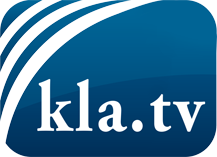 wat de media niet zouden moeten verzwijgen ...zelden gehoord van het volk, voor het volk ...nieuwsupdate elke 3 dagen vanaf 19:45 uur op www.kla.tv/nlHet is de moeite waard om het bij te houden!Gratis abonnement nieuwsbrief 2-wekelijks per E-Mail
verkrijgt u op: www.kla.tv/abo-nlKennisgeving:Tegenstemmen worden helaas steeds weer gecensureerd en onderdrukt. Zolang wij niet volgens de belangen en ideologieën van de kartelmedia journalistiek bedrijven, moeten wij er elk moment op bedacht zijn, dat er voorwendselen zullen worden gezocht om Kla.TV te blokkeren of te benadelen.Verbindt u daarom vandaag nog internetonafhankelijk met het netwerk!
Klickt u hier: www.kla.tv/vernetzung&lang=nlLicence:    Creative Commons-Licentie met naamgeving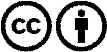 Verspreiding en herbewerking is met naamgeving gewenst! Het materiaal mag echter niet uit de context gehaald gepresenteerd worden.
Met openbaar geld (GEZ, ...) gefinancierde instituties is het gebruik hiervan zonder overleg verboden.Schendingen kunnen strafrechtelijk vervolgd worden.